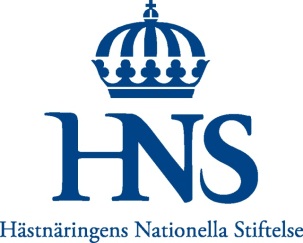 Pressmeddelande 2013-01-02

Hästnäringens Smittskyddskommitté  
Vet du vad som är sant och falskt med kvarka?
Feber, lunginflammation och variga bölder. Det kan bli resultatet av kvarka hos häst. De flesta som drabbas av sjukdomen blir ”bara” febriga, snoriga och svullna, men för unghästar kan sjukdomen vara dödlig. Hade du koll på det? Nu kan du på ett lättfattligt sätt få information om vad kvarka är och hur det smittar.För att öka kunskapen om kvarka och förhindra spridning driver Hästnäringens Smittskyddskommittén under 2012 och 2013 ett kommunikationsprojekt riktat till uppfödare och stuterier. I del två av vår serie om kvarka presenterar vi ett antal påståenden för att du ska få koll på vad som är sant och falskt om kvarka.

Kvarkabakterier kan förflytta sig via luften och smitta hästar!SANT Om en kvarkahäst hostar kan den smitta genom att det flyger snor, men då ska hästarna vara ganska nära varandra. Det kan också smitta nos till nos eller om hästar delar vattenhink eller utrustning. Men kvarka smittar inte genom utandningsluften som till exempel influensa. 
Min häst har 38.9 grader och snor – det är bara en förkylning på gång!FALSKT Är man osäker på vilken typ av förkylning det är så är det bäst att låta ta prov. Det är vanligt att de första hästarna i ett kvarkautbrott har lindriga symptom som både ägare och veterinär först misstar sig på. Men hittar man hästarna tidigt och hinner isolera dem så undviker man att det blir ett stort utbrott av kvarka och med ännu sjukare hästar. Du kan ladda ner alla påståenden och vår folder från pressrummet på nätet http://www.mynewsdesk.com/se/pressroom/haestnaeringens_nationella_stiftelse/document/view/vet-du-vad-som-aer-sant-och-falskt-om-kvarka-23963Fakta om Hästnäringens Smittskyddskommitté: 
Kommittén bevakar och behandlar gemensamma smittskyddsfrågor. Fokus för Smittskyddskommittén arbete är att bevaka lagstiftning, regelverk och opinion avseende smittskyddsfrågor och kommunicera detta till hästnäringens företrädare. Sammansättning: Göran Åkerström (Svensk Travsport) ordf., Anahita Arai (HNS), Helena Gärtner (Svensk Galopp), Christina Storm (Svenska Hästavelsförbundet), Peter Kallings (Svenska Ridsportförbundet) och Gittan Gröndahl (Statens veterinärmedicinska anstalt) adjungerad. 

För ytterligare information:
Göran Åkerström, ordf. Smittskyddskommittén	Anahita Arai, HNS   	
Mobil: 070-527 20 87			Mobil: 070-527 20 12	
E-post: goran.akerstrom@travsport.se		E-post: anahita.arai@nshorse.se

		
Hästnäringens Nationella Stiftelse, HNS, är ett samverkansorgan inom svensk hästsektor. Speciellt intresse ägnas åt utbildning och avel och uppfödning. HNS har det övergripande ekonomiska och organisatoriska ansvaret för Hästnäringens Riksanläggningar Flyinge, Strömsholm och Wången. Andra verksamhetsområden är gemensamma hästpolitiska frågor samt forskning och utveckling via Stiftelsen Hästforskning. HNS, Hästsportens Hus, 161 89 Stockholm, www.nshorse.se